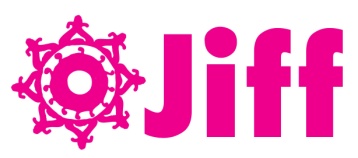 Jaipur International Film FestivalChamber Bhawan, Ground Floor, Rajasthan Chamber of Commerce and Industry-RCCIM I Road, Near Ajmeri Gate, Jaipur – 302 001Rajasthan, INDIAwww.jiffindia.org      +91-141-6500601	jiffindia@gmail.cominfo@jiffindia.org............................................................................................................................................Press release(February 4  2014)     Day 4Film makers and audiences appreciated 44 films screened at the 4th day of JIFF 2014Independent film makers learnt various ways for funding their filmsCo- Production meet todayAward Ceremony at Golcha Cinema by 6:00 p.m.Jaipur 4 February: 44 films were screened at Golcha cinema and Chamber Bhawan on the 4th day of 6th Jaipur Jaipur International Film Festival.A successful discussion was held on Film funding at Chamber Bhawan. Now film makers can funds their films from various sources like  help from government, N.G.O’s, Corporate sector, etc; online funding, private funding, funds from embassy, Funding from satellite television channels,  crowd funding etc.Malayam film Kalimaanu, screened at JIFF is a recent example of crowd funding. Ramchandra Pakistani, a film screened at JIFF 2009 is even funded through crowd. Crowd funding is new trend in India cinema which will soon become the new face for Indian Cinema. JIFF is always in support for such kind of ideas.  Information on grants provided by government of various states for films has been collected by JIFF and would be shared by the participants of the discussion. For example Government of Uttrakhandshare 30 percent of the production cost for the films or maximum upto 30 lacs. for the films made in Gadhwali or Kumauni language.Countries like Fiji provide 70 percent funds for films.Pakastani director FarjadNabi said his country is still following the traditional concepts of funding and does not have a concept like crowd funding. Like films on underworld in Indian film industry, Gujar films is prominent in the Pakistan film Industry ZindaBhaag is 1st country in Pakistan where Indian crew was called on working visa in their country. Today 30 films would be screened from morning 10 to evening 9 including 3 films which have been the official entry to the Oscars from their respective countries.A Co-Production meet would be conducted from 2:30 p.m. at Chamber Bhawan.JIFF’s co production meet is even appreciated earlier.Closing ceremony of 6th Jaipur International Film Festival would be conducted from 6:00 p.m. at Golcha Cinema. 27 awards would be presented in various categories to the winners. Closing film of JIFF 2014 is Marathi film Touring Talkies. Visit us: www.jiffindia.orgWarm regradsHanu RojFounder Director and SpokespersonOff: +91-141-6500601Mob: 09828934481